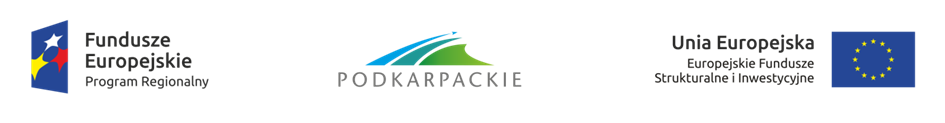 Załącznik nr 2 do zapytania ofertowego nr 1/2017/1/4/1 Formularz oferty OFERTAW odpowiedzi na Zapytanie ofertowe nr  2/2017/1.4.1 dotyczące  wyłonienia dostawcy i zakupu urządzenia:ZAUTOMATYZOWANE CENTRUM DO OSTRZENIA NARZĘDZI WIELOZADANIOWYCHjako jedno z zadań w projekcie pn. "Wdrożenie innowacyjnych rozwiązań narzędziowych i technologicznych w procesie obróbki skrawaniem dla przemysłu lotniczego opartych na własnych i zleconych wynikach prac B+R"Numer projektu RPPK.01.04.01-18-0808/16 Regionalny Program Operacyjny Województwa Podkarpackiego na lata 2014-2020 Oś priorytetowa: I Konkurencyjna i innowacyjna gospodarka Działanie: 1.4.1. Dotacje bezpośrednieTyp: 1 Rozwój MŚPskładamy poniższą ofertę:W imieniu wykonawcy …………………………………………………………………………………...z siedzibą w ……………………………………………… przy ulicy ………….…...………………….tel. .......................nr faksu ………….., e-mail: ……………………………..oświadczam, co następuje:Oferuję wykonanie/dostarczenie całego przedmiotu zamówienia za wynagrodzeniem w kwocie: ………….ZŁ/EUR netto słownie: ……….. Do w/w kwoty doliczony zostanie należny podatek VAT wg stawki …. % tj. …………. zł/eur słownie: ……………………. Łączne wynagrodzenie za wykonanie całego przedmiotu umowy wyniesie: …………………. zł/EUR brutto słownie:  ………………………………… Całość zamówienia wykonamy/dostarczymy w terminie wymaganym przez Zamawiającego tj. w ciągu.........................................tygodni  od zawarcia umowy. Oświadczam/Oświadczamy, że określone w pkt. 1 wynagrodzenie zawiera wszystkie koszty związane z wykonaniem/dostarczeniem przedmiotu zamówienia w tym montaż i instalację w siedzibie Zamawiającego. Niedoszacowanie, pominięcie oraz brak rozpoznania zakresu przedmiotu umowy nie będzie  podstawą do żądania zmiany wynagrodzenia określonego w pkt. 1.Oświadczam/Oświadczamy że udzielimy ……… ..................................miesięcy gwarancji na przedmiot umowy. 6. Oświadczam/Oświadczamy, że uważam/uważamy się za związanych niniejszą ofertą przez czas wskazany 
w zapytaniu ofertowym tj. 60 dni licząc od terminu składania ofert. 7.  Zapoznałem/ zapoznaliśmy  się z treścią Zapytania ofertowego (w tym ze wzorem umowy) i nie wnoszę/nie wnosimy do niej zastrzeżeń oraz uzyskałem/uzyskaliśmy konieczne informacje do przygotowania oferty i wykonania zamówienia.8. . Oświadczam/oświadczamy, że znajdujemy się  w sytuacji ekonomicznej i finansowej umożliwiającej prawidłowe wykonanie zamówienia9. Informacje stanowiące tajemnicę przedsiębiorstwa znajdują się w kopercie (paczce)  oznaczonej napisem „tajemnica przedsiębiorcy” i zawarte są na stronach nr ..............…….……....................................................................w imieniu wykonawcy(Pieczęć(cie) imienna(e) i podpis(y) osób uprawnionych doskładania oświadczeń woli w imieniu wykonawcy)